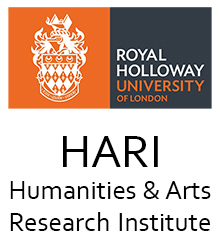 2018-19 HARI Eminent Speaker Flagship Event ApplicationThe College has approved the transformation of the Humanities and Arts Research Centre (HARC) into a Research Institute (HARI).  While this will strengthen its position as a forum for interdisciplinary research it also implies that generating external grant income, especially from Research Councils, and impact will become more important than in the past. External grant income will directly benefit HARI since a proportion of the overheads of successful RC grant income will be returned to HARI, thereby enabling the Research Institute to expand its activities and support more Fellowships, Projects and other activities than has hitherto been possible. HARI will consider applications on any topic area but will give preference to applications that intersect with the themes of Genders and Sexualities.HARI is inviting applications from individuals and Research Centres to organise and host a Flagship Event that involves an Eminent Speaker who will attract a large, interdisciplinary audience (beyond Royal Holloway’s academic community). In the past, HARI has hosted flagship events involving speakers including Jacques Rancière  Judith Butler and Rosi Braidotti which were extremely well attended. Ideally, the proposed speaker should be of such a calibre as to attract some media coverage (with the help of RHUL’s Communications & External Relations unit).  The maximum sum for which applicants can apply is £1,000.  Applications should be made on the attached form. The closing date for applications is 10th July 2019Please submit all applications to the HARI Administrator (hari@rhul.ac.uk). For all enquiries please contact Professor Hannah Thompson, Director of HARI (hannah.thompson@rhul.ac.uk)Full Name:				    	Department: 	Email: 		   			 		Date:Name of proposed speaker:Information about the proposed speaker: Describe his/her interdisciplinary relevance: Describe your relationship to the speaker, how well you know them and how confident are you that they will accept an invitation. Description of the Flagship Event including venue and proposed dates: Please outline plans for publicity: Please describe the pathways to impact: Breakdown of costs (not to exceed £1,000 for HARI contribution, but please specify if greater funds are required, what these are needed for, and where the applications for those funds are going):HARIEminent Speaker Event Application Form2019-20202019-2020